Приложение №к ООП по специальности 
38.02.07. Банковское делоКод и наименование профессии/специальностиМинистерство образования Московской областиГосударственное бюджетное профессиональное образовательное учреждение Московской области «Щелковский колледж»РАБОЧАЯ ПРОГРАММАУП.03 Учебная практикаГород Щёлково 2023г.          Рабочая программа учебной дисциплины   УП. Учебная практика, разработана на основе Федерального государственного образовательного стандарта СПО по специальности: 38.02.07. Банковское дело утвержденного приказом Министерства образования и науки Российской Федерации от 05 февраля 2018 г. N 67 (зарегистрированного Министерством юстиции Российской Федерации 26 февраля 2018 г.,  регистрационный №50135).Организация-разработчик:Государственное бюджетное профессиональное образовательное учреждение Московской области «Щелковский колледж» (ГБПОУ МО «Щелковский колледж»).ПАСПОРТ РАБОЧЕЙ ПРОГРАММЫ УЧЕБНОЙ ПРАКТИКИОбласть применения программы.Рабочая программа учебной практики является частью программы подготовки специалистов среднего звена в соответствии с ФГОС по специальности 38.02.07 «Банковское дело» СПО, в части освоения специалистом основных видов профессиональной деятельности в соответствии с изучением профессионального модуля «Выполнение работ по одной или нескольким профессиям рабочих, должностям служащих (Агент банка)».Цели и задачи учебной практикиПрактика является обязательным разделом ППССЗ. Она представляет собой вид учебной деятельности, направленной на формирование, закрепление, развитие практических навыков и компетенции в процессе выполнения определенных видов работ, связанных с будущей профессиональной деятельностью.Учебная практика проводится при освоении обучающимися профессиональных компетенций в рамках профессионального модуля ПМ. 03 «Выполнение работ по одной или нескольким профессиям рабочих, должностям служащих (Агент банка)».Целью учебной практики является формирование у обучающихся практических умений (приобретение практического опыта) в рамках освоения профессионального модуля ПМ. 03«Выполнение работ по одной или нескольким профессиям рабочих, должностям служащих (Агент банка)».Задачей учебной практики по специальности 38.02.07. «Банковское дело» является приобретение первоначального практического опыта по виду профессиональной деятельности«Выполнение работ по профессии «Агент банка».1.3 Требования к результатам освоения практики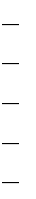 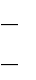 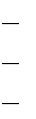 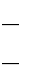 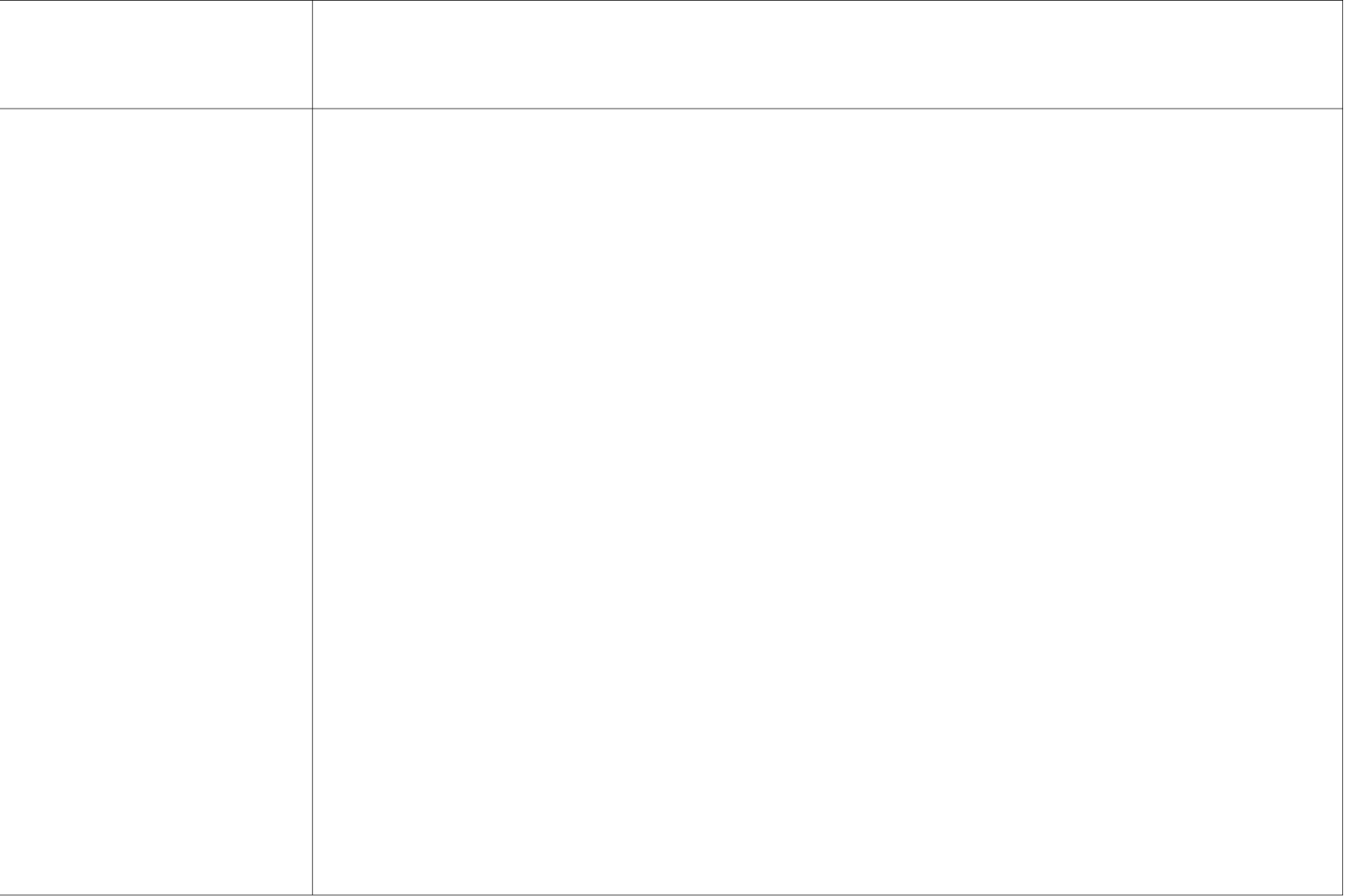 Форма контроля – дифференцированный зачет1.4. Количество часов на учебную практику:Всего	2	недели,   36   часов	РЕЗУЛЬТАТЫ ОСВОЕНИЯ ПРОГРАММЫ УЧЕБНОЙ ПРАКТИКИРезультатом освоения программы учебной практики является сформированность у обучающихся первоначальных практических профессиональных умений в рамках профессионального модуля ПМ. 03 «Выполнение работ по одной или нескольким профессиям рабочих, должностям служащих (Агент банка)», необходимых для последующего освоения ими профессиональных компетенций (ПК):и общих компетенций ОК:ТЕМАТИЧЕСКИЙ ПЛАН И СОДЕРЖАНИЕ УЧЕБНОЙ ПРАКТИКИТематический план учебной практикиУСЛОВИЯ ОРГАНИЗАЦИИ И ПРОВЕДЕНИЯ УЧЕБНОЙ ПРАКТИКИТребования к документации, необходимой для проведения практикиположение	о	практике	студентов,	осваивающих	основные	профессиональные образовательные программы среднего профессионального образования;рабочая программа учебной практики;методические рекомендации по организации и прохождению учебной практики;график проведения практики;график консультаций;график защиты отчѐтов по практике.Материально-техническое обеспечение практики Оборудование для проведения учебной практики:стол обучающегося, калькуляторы, нормативные правовые акты, бланковый материал.Технические средства:компьютеры с установленной системой Гарант или Консультант Плюс.Перечень учебных изданий, дополнительной литературы Нормативные правовые акты:Гражданский кодекс Российской Федерации, (часть 1, часть 2), от 30.11.1994 №51 - ФЗ, с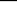 изменениями и дополнениями.Федеральный закон от 2 декабря 1990 г. N 395-I "О банках и банковской деятельности" с изменениями и дополнениями.Федеральный закон от 10.07.2002 № 86-ФЗ «О Центральном банке Российской Федерации (Банке России)» (с изм. и доп.)Федеральный закон от 23.12.2003 № 177-ФЗ «О страховании вкладов физических лиц в банках Российской Федерации» (с изм. и доп.)Федеральный закон от 07.08.2001 № 115 «О противодействии легализации (отмыванию) доходов, полученных преступным путем, и финансированию терроризма» (с изм. и доп.)//КонсультантПлюс.Федеральный Закон от 30.12.2004 №218-ФЗ «О кредитных историях» (с изменениями и дополнениями).Федеральный закон от 21.12. 2013 г. N 353-ФЗ "О потребительском кредите (займе)" (с изменениями и дополнениями)Инструкция Банка России от 28.06.2017 N 180-И "Об обязательных нормативах банков" (с изменениями и дополнениями)Положение Банка России от 10.04.2004 № 266-П «Об эмиссии банковских карт и об операциях, совершаемых с использованием платежных карт» (с изменениями и дополнениями).Федеральный закон от 27.07.2006 № 152-ФЗ «О персональных данных» (с изм. и доп.)//КонсультантПлюс.Федеральный закон от 10.12.2003 N 173-ФЗ "О валютном регулировании и валютном контроле" (с изменениями и дополнениями).Федеральный закон от 22.05.2003 N 54-ФЗ   "О применении контрольно-кассовой техники при осуществлении наличных денежных расчетов и (или) расчетов с использованием платежных карт" (с изменениями и дополнениями).Положение «О Плане счетов бухгалтерского учета для кредитных организаций и порядке его применения» от 27.02.2017 N 579-П (с изменениями и дополнениями).Положение Банка России от 19.06.2012 № 383-П «О правилах осуществления перевода денежных средств» (с изменениями и дополнениями).Положение Банка России от 24.04.2008 № 318-П «О порядке ведения кассовых операций и правилах хранения, перевозки и инкассации банкнот и монеты Банка России в кредитных организациях на территории Российской Федерации» (с изменениями и дополнениями).Инструкция Центрального банка РФ от 30.05.2014 № 153-И «Об открытии и закрытии банковских счетов, счетов по вкладам (депозитам), депозитных счетов» (с изм. и доп.) Инструкция	Банка	России	"О	порядке	осуществления	уполномоченными	банками (филиалами) отдельных видов банковских операций с наличной иностранной валютой и операций с чеками (в том числе дорожными чеками), номинальная стоимость которых указана в иностранной валюте, с участием физических лиц" № 136-И от 16.09.2010 (с изм. и доп.)Инструкция Банка России "О порядке выявления, временного хранения, гашения и уничтожения денежных знаков с радиоактивным загрязнением"№ 131-И от 04.12.2007 Указание Банка России от 27.02.2014 N 3194-У «О порядке раскрытия кредитными организациями информации о процентных ставках по договорам банковского вклада с физическими лицами»Указание Банка России "О порядке ведения кассовых операций с наличной иностранной валютой в уполномоченных банках на территории Российской Федерации" № 2054-У от 14.08.2008Основные источники:Банковское дело / Под ред. О.И. Лаврушина. – Учебник. – М. : КНОРУС, 2014. – 800с. Банковское дело : учебник / под ред. Е.Ф. Жукова, Н.Д. Эриашвили. - 3-е изд., перераб. и доп. - Москва : Юнити-Дана, 2015. - 654 с. - Библиогр. в кн. - ISBN 978-5-238-01454-8 ; То же [Электронный ресурс]. - URL: http://biblioclub.ru/index.php?page=book&id=114529 Банковское дело: Управление и технологии : учебник / под ред. А.М. Тавасиева. - 3-е изд. - Москва : Юнити-Дана, 2015. - 663 с. - Библиогр. в кн. - ISBN 978-5-238-02229-1 ; То же [Электронный ресурс]. - URL: http://biblioclub.ru/index.php?page=book&id=114731 Золотковский, Ю.С. Банковский маркетинг : учебное пособие / Ю.С. Золотковский. - Минск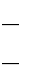 : РИПО, 2015. - 234 с. : схем., табл. - Библиогр. в кн. - ISBN 978-985-503-518-4 ; То же [Электронный ресурс]. - URL: http://biblioclub.ru/index.php?page=book&id=463349Дополнительная:Планирование и продажи банковских и страховых продуктов   :   учебное   пособие   / Л.А. Зотова, В.В. Владимиров, А.В. Горбунова и др. ; - Оренбург : ОГУ, 2015. - 310 с. : табл., схем. - Библиогр. в кн.. - ISBN 978-5-7410-1326-7 ; То же [Электронный ресурс]. - URL: http://biblioclub.ru/index.php?page=book&id=439235Резник, И. Банковский маркетинг: учебное пособие. – Оренбург : ОГУ, 2014. – 97 с. http://biblioclub.ru/index.php?page=book&id=259312&sr=1Ресурсы интернетwww.consultant.ru - Справочная правовая система «Консультант Плюс» http://www.garant.ru - Справочная правовая система «Гарант» www.cbr.ru - Официальный сайт Банка России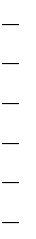 http://www.banki.ru http://www. bankclub.ru http://www.marketing.spb.ru/Периодические издания:Журнал «Деньги и кредит»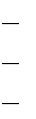 Журнал «Статистический бюллетень Банка России» Журнал «Вестник Банка России»84.4	Требования к соблюдению техники безопасности и пожарной безопасностиОбучающиеся в период прохождения практики обязаны:соблюдать	действующие	в	организации	правила	внутреннего	трудового распорядка;строго соблюдать требования охраны труда и пожарной безопасности.Контроль и оценка результатов учебной практикиФормой отчѐтности обучающегося по учебной практике является письменный отчѐт о выполнении работ, свидетельствующий о закреплении знаний, умений, приобретении практического опыта, формировании общих и профессиональных компетенций, освоении профессионального модуля.Обучающийся в соответствии с графиком защиты практики защищает отчѐт по практике. Работа над отчѐтом по учебной практике должна позволить руководителю оценить уровень развития общих, а также профессиональных компетенций,	в рамках освоения профессионального модуля и установленных ФГОС СПО по конкретной специальности, илирабочей программой профессионального модуля.Приложения могут состоять из дополнительных справочных материалов, имеющих вспомогательное значение, например: копии документов, выдержки из отчѐтных материалов, статистические данные, схемы, таблицы, диаграммы и т.п.9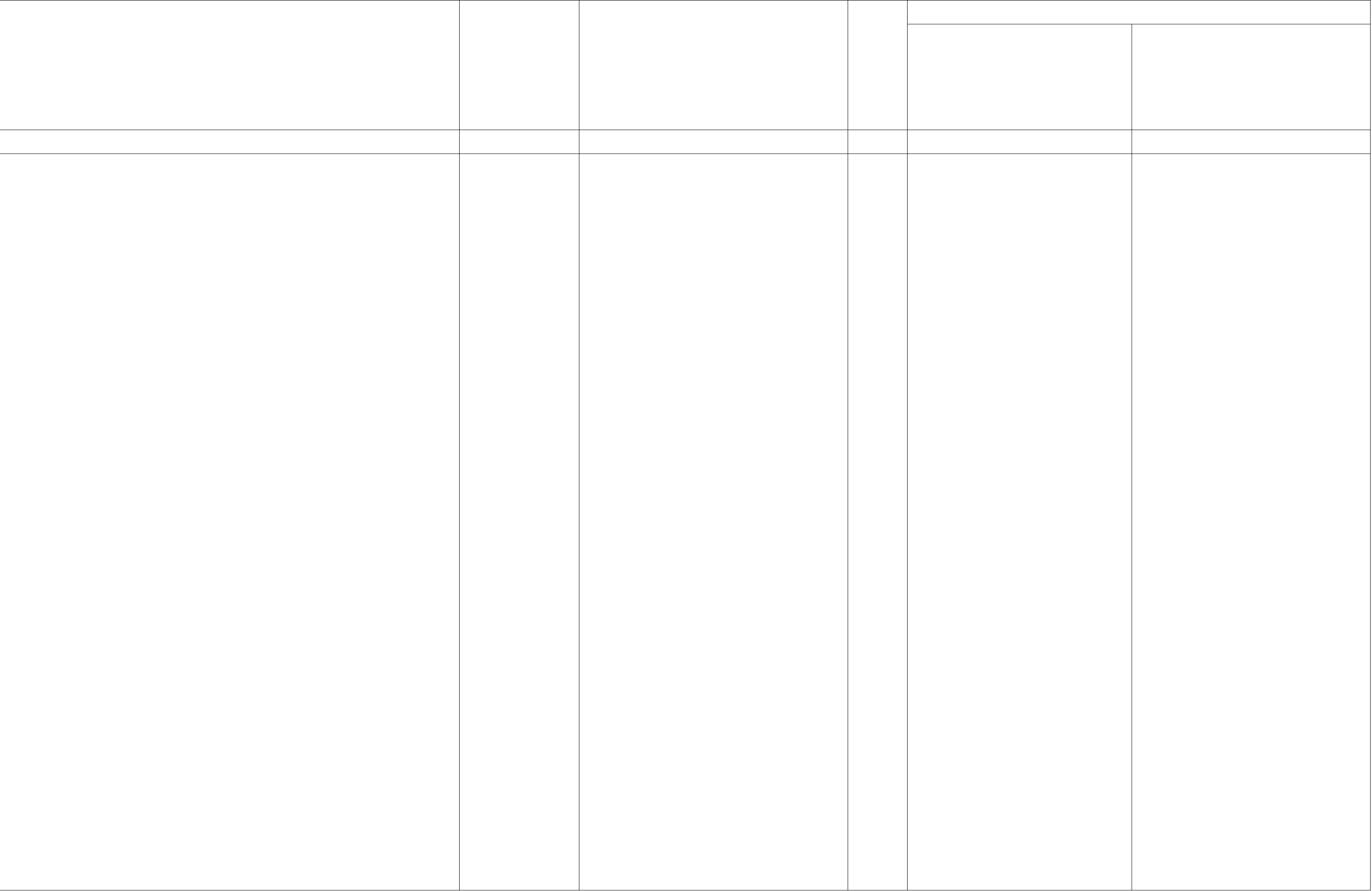 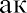 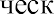 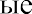 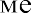 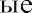 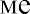 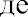 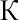 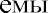 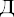 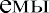 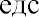 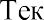 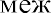 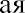 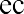 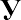 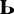 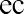 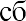 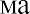 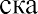 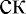 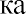 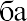 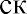 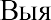 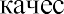 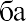 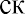 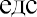 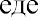 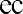 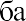 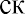 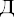 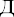 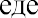 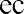 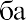 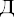 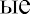 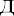 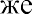 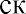 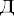 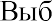 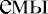 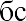 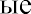 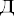 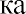 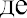 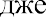 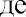 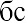 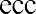 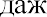 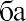 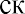 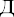 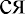 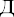 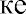 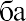 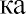 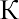 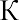 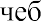 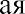 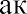 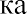 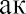 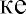 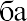 11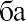 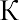 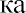 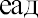 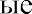 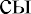 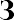 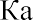 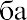 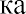 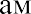 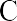 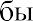 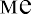 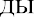 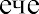 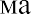 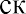 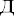 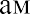 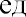 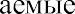 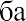 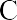 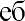 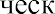 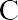 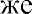 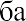 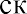 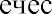 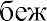 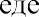 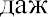 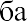 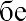 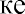 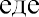 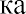 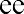 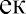 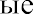 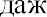 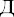 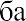 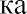 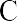 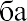 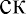 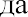 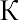 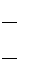 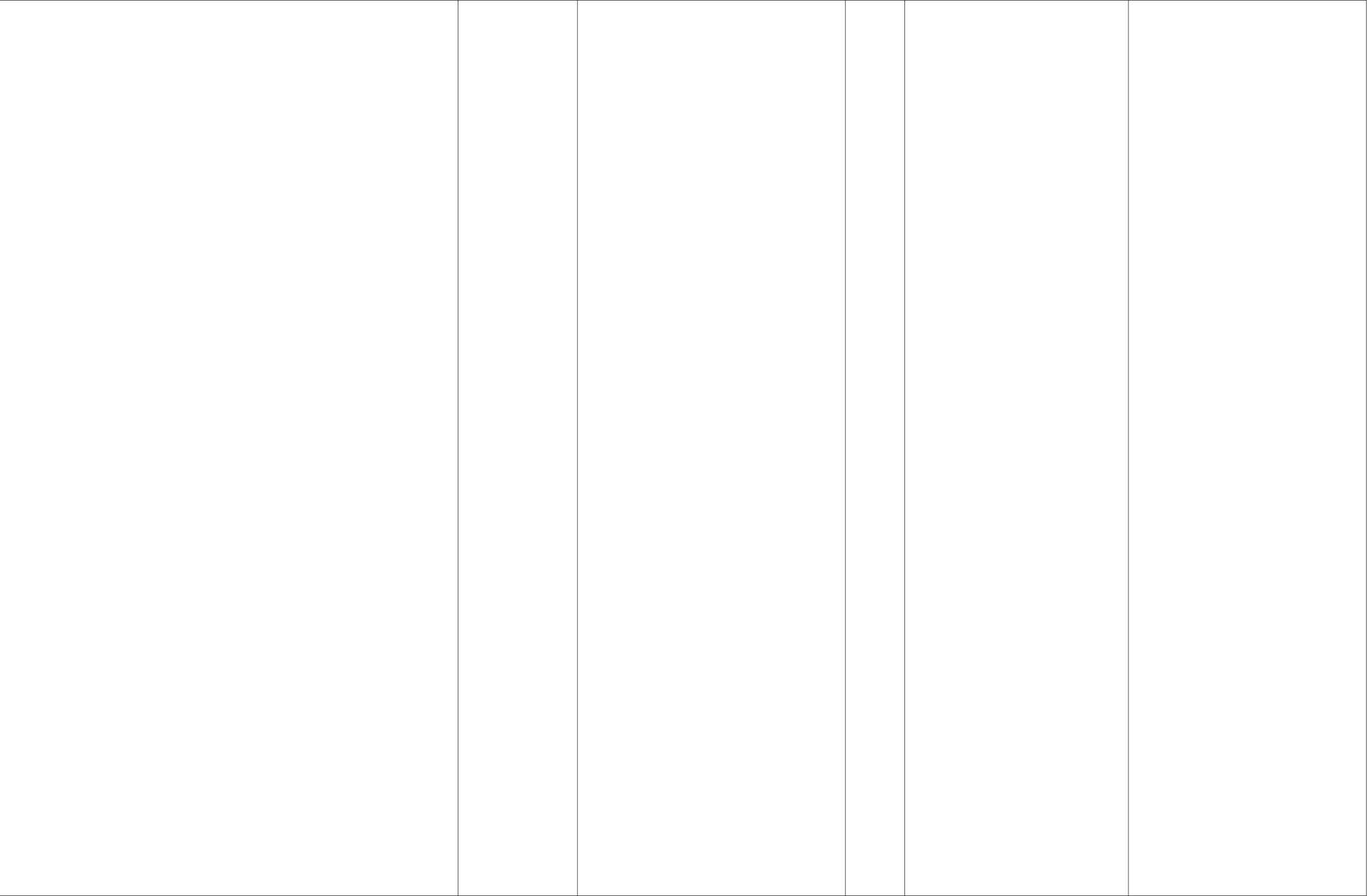 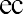 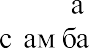 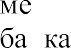 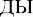 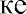 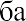 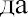 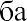 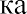 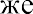 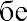 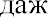 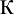 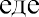 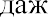 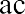 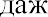 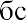 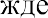 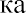 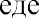 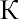 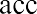 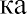 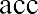 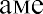 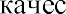 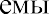 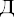 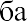 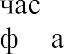 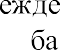 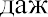 12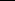 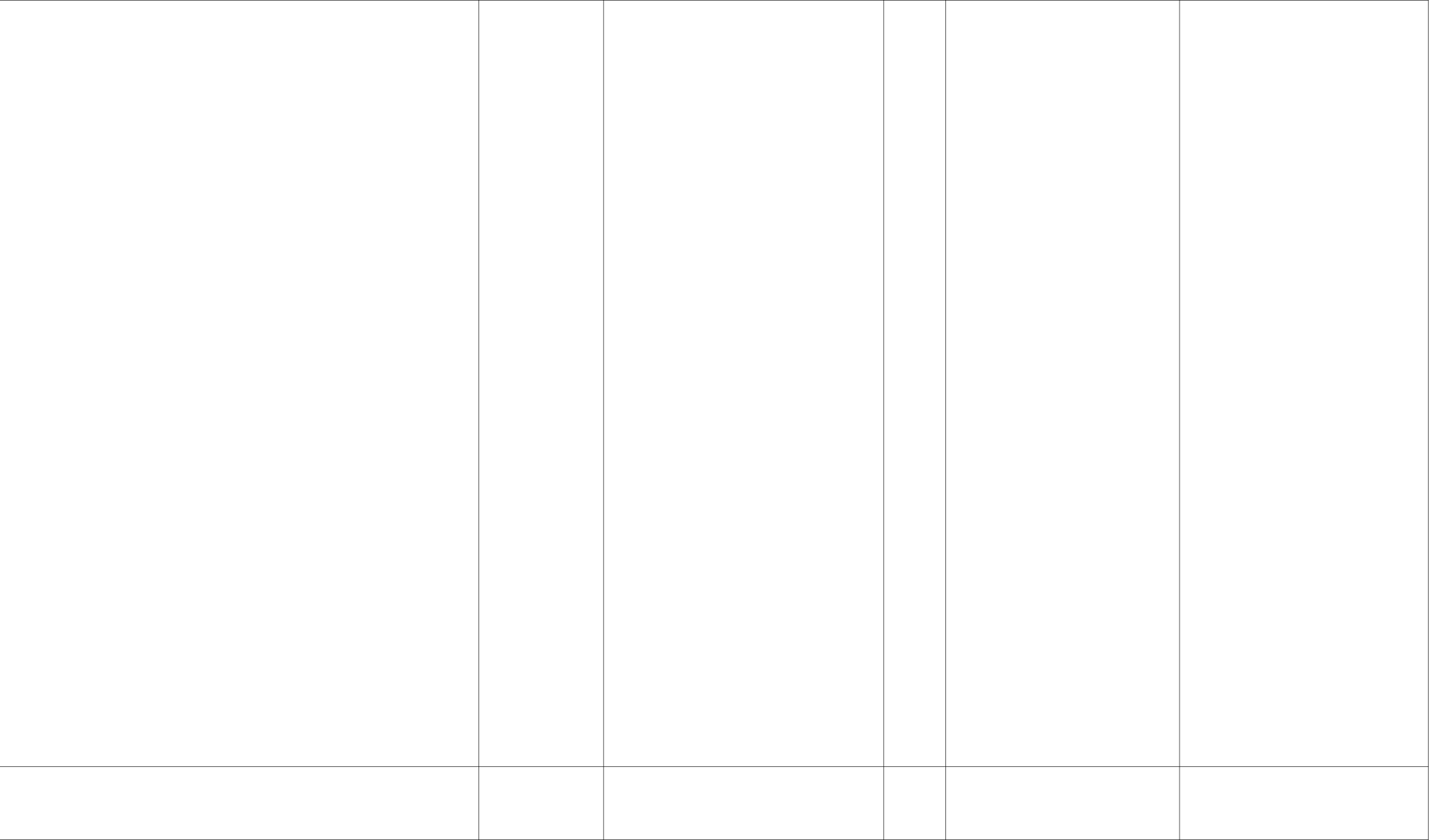 Утверждена приказом директораГБПОУ МО «Щелковский колледж № 000 от «31» августа 2023 г.РАССМОТРЕНО И РЕКОМЕНДОВАНО
на заседании  рабочей группы
протокол № __1__ 
от «30» августа 2023 г.СОГЛАСОВАНО    
решением 
Педагогического 
совета
протокол №__1___
от «31» августа 2023 г.Видыпрофессиональной деятельностиТребования к умениям (практическому опыту)Выполнение работ по профессии«Агент банка»Осуществлять сбор и использование информации с целью поиска потенциальных клиентов.Осуществлять поиск	информации о	состоянии	рынка	банковских продуктов и услуг.Выявлять мнения клиентов о качестве банковских услуг и предоставлять в банк.Выявлять потребности клиентов.Определять преимущества банковских продуктов для клиентов. Использовать различные формы продвижения банковских продуктов. Выбирать схемы обслуживания, выгодные для клиента и банка.Формировать положительное мнение у потенциальных клиентов о деловой репутации банка.Использовать личное имиджевое воздействие на клиента.Формировать собственную позитивную установку на процесс продажибанковских продуктов и услуг.Организовывать и проводить презентации банковских продуктов и услуг. Ориентироваться в продуктовой линейке банка.Консультировать потенциальных клиентов о банковских продуктах и услугах из продуктовой линейки банка.Консультировать клиентов по тарифам банка.Переадресовывать сложные вопросы другим специалистам банка.Вид профессиональной деятельностиКодНаименование результатов практикиВыполнение работ по профессии «Агент банка».ПК 3.1.Осуществлять поиск потенциальных клиентов.Выполнение работ по профессии «Агент банка».ПК 3.2.Выявлять и формировать спрос со стороны клиентов на банковские продукты и услугиВыполнение работ по профессии «Агент банка».ПК 3.3.Вести переговоры и устанавливать деловые контакты с клиентамиВыполнение работ по профессии «Агент банка».ПК 3.4.Консультировать клиентов по видам банковских продуктов и услуг и условиям их предоставленияКодНаименование результата обученияОК 1.Выбирать способы решения задач профессиональной деятельности, применительно к различным контекстамОК 2.Осуществлять поиск, анализ и интерпретацию информации, необходимой для выполнения задач профессиональной деятельностиОК 3.Планировать и реализовывать собственное профессиональное и личностное развитие.ОК 4.Работать в коллективе и команде, эффективно взаимодействовать с коллегами, руководством, клиентами.ОК 5.Осуществлять устную и письменную коммуникацию на государственном языке Российской Федерации с учетом особенностей социального и культурного контекста.ОК 6.Проявлять	гражданско-патриотическую	позицию,	демонстрировать	осознанное поведение на основе традиционных общечеловеческих ценностей.ОК 7.Содействовать сохранению окружающей среды, ресурсосбережению, эффективно действовать в чрезвычайных ситуациях.ОК 8.Использовать средства физической культуры для сохранения и укрепления здоровья впроцессе профессиональной деятельности и поддержания необходимого уровня физической подготовленности.ОК 9.Использовать информационные технологии в профессиональной деятельностиОК 10.Пользоваться профессиональной документацией на государственном и иностранных языках.ОК 11.Использовать знания по финансовой грамотности, планировать предпринимательскую деятельность в профессиональной сфере.Личностные результаты реализации программы воспитания (дескрипторы)Код личностных результатов реализации программы воспитанияКод личностных результатов реализации программы воспитанияОсознающий себя гражданином и защитником великой страны.ЛР 1ЛР 1Проявляющий активную гражданскую позицию, демонстрирующий приверженность принципам честности, порядочности, открытости, экономически активный и участвующий в студенческом и территориальном самоуправлении, в том числе на условиях добровольчества, продуктивно взаимодействующий и участвующий в деятельности общественных организаций.ЛР 2ЛР 2Соблюдающий нормы правопорядка, следующий идеалам гражданского общества, обеспечения безопасности, прав и свобод граждан России. Лояльный к установкам и проявлениям представителей субкультур, отличающий их от групп с деструктивным и девиантным поведением. Демонстрирующий неприятие и предупреждающий социально опасное поведение окружающих.ЛР 3ЛР 3Проявляющий и демонстрирующий уважение к людям труда, осознающий ценность собственного труда. Стремящийся к формированию в сетевой среде личностного и профессионального конструктивного «цифрового следа».ЛР 4ЛР 4Демонстрирующий приверженность к родной культуре, исторической памяти на основе любви к Родине, родному народу, малой родине, принятию традиционных ценностей многонационального народа России.ЛР 5ЛР 5Проявляющий уважение к людям старшего поколения и готовность к участию в социальной поддержке и волонтерских движениях.ЛР 6ЛР 6Осознающий приоритетную ценность личности человека; уважающий собственную и чужую уникальность в различных ситуациях, во всех формах и видах деятельности.ЛР 7ЛР 7Проявляющий и демонстрирующий уважение к представителям различных этнокультурных, социальных, конфессиональных и иных групп. Сопричастный к сохранению, преумножению и трансляции культурных традиций и ценностеймногонационального российского государства.ЛР 8ЛР 8Соблюдающий и пропагандирующий правила здорового и безопасного образа жизни, спорта; предупреждающий либо преодолевающий зависимости от алкоголя, табака, психоактивных веществ, азартных игр и т.д. Сохраняющий психологическую устойчивость в ситуативно сложных или стремительно меняющихся ситуациях.ЛР 9ЛР 9Заботящийся о защите окружающей среды, собственной и чужой безопасности,  в том числе цифровой.ЛР 10ЛР 10Проявляющий уважение к эстетическим ценностям, обладающий основами эстетической культуры.ЛР 11ЛР 11Принимающий семейные ценности, готовый к созданию семьи и воспитанию детей; демонстрирующий неприятие насилия в семье, ухода от родительской ответственности, отказа от отношений со своими детьми и их финансового содержания.ЛР 12ЛР 12Личностные результаты реализации программы воспитания, определенные отраслевыми требованиями к деловым качествам личностиЛичностные результаты реализации программы воспитания, определенные отраслевыми требованиями к деловым качествам личностиСоблюдающий в своей профессиональной деятельности этические принципы: честности, независимости, профессионального скептицизма, противодействия коррупции и экстремизму, обладающий системным мышлением и умением принимать решение в условиях риска и неопределенностиЛР 13Готовый соответствовать ожиданиям работодателей: проектно-мыслящий, эффективно взаимодействующий с членами команды и сотрудничающий с другими людьми, осознанно выполняющий профессиональные требования, ответственный, пунктуальный, дисциплинированный, трудолюбивый, критически мыслящий, нацеленный на достижение поставленных целей; демонстрирующий профессиональную жизнестойкостьЛР 14Открытый к текущим и перспективным изменениям в мире труда и профессийЛР 15Проявляющий гражданско-патриотическую позицию, демонстрировать осознанное поведение на основе традиционных общечеловеческих ценностей, применять стандарты антикоррупционного поведения (в ред. Приказа Минпросвещения России от 17.12.2020 N 747)ЛР 16Планирующий и реализующий собственное профессиональное и личностное развитие.ЛР 17Работающий в коллективе и команде, эффективно взаимодействующий с коллегами, руководством, клиентами.ЛР 18Осуществляющий устную и письменную коммуникацию на государственном языке с учетом особенностей социального и культурного контекста.ЛР 19Использующий знания по финансовой грамотности, планирующий предпринимательскую деятельность в профессиональной сфере. (в ред. Приказа Минпросвещения России от 17.12.2020 N 747)ЛР 20Личностные результаты реализации программы воспитания,определенные в Московской областиЛичностные результаты реализации программы воспитания,определенные в Московской областиИспользующий информационные технологии в профессиональной деятельности.ЛР 21Пользоваться профессиональной документацией на государственном и иностранном языках. (в ред. Приказа Минпросвещения России от 17.12.2020 N 747)ЛР 22Активно применяющий полученные знания на практикеЛР 23Способный анализировать производственную ситуацию, быстро принимать решенияЛР 24Проявляющий терпимость и уважение к обычаям и традициям народов России и других государств, способность к межнациональному и межконфессиональному согласию.ЛР 25Личностные результатыреализации программы воспитания, определенные ключевыми работодателямиЛичностные результатыреализации программы воспитания, определенные ключевыми работодателямиДокументирование хозяйственных операций и ведение бухгалтерского учета имущества организацииЛР 26Ведение бухгалтерского учета источников формирования имущества, выполнение работ по инвентаризации имущества и финансовых обязательств организации; проведение расчетов с бюджетом и внебюджетными фондами; составление и использование бухгалтерской отчетности; выполнение работ по должности кассирЛР 27Контролировать и анализировать информацию об имуществе и финансовом положении организации, ее платежеспособности и доходностиЛР 28Личностные результатыреализации программы воспитания, определенные Щелковским колледжемЛичностные результатыреализации программы воспитания, определенные Щелковским колледжемСодействовать сохранению  окружающей среды, ресурсосбережению,  эффективно действовать в чрезвычайных ситуациях.ЛР 29Использовать средства физической культуры для сохранения и укрепления здоровья в процессе профессиональной деятельности и поддержания необходимого уровня физической подготовленности.ЛР 30Проявлять доброжелательность к окружающим, деликатность, чувство такта и готовность оказать услугу каждому кто в ней нуждается.ЛР 31Код инаименова ние профессионального модуляВид работНаименование тем УПКол-во часов по темамПМ. 03- Составить сравнительнуюТема 1. Банковские продукты10«Выполненихарактеристику банковского продуктаи услуги.е работ пои банковской услуги.Тема 2. Изучениеодной или- Составить схему основных видовпотребителей банковскихнесколькимбанковских продуктов и услуг.услугпрофессиям-Описать продуктовую линейкурабочих,кредитной организации.должностям-Описать преимущества и ценностислужащихпродуктов и услуг, предлагаемых(Агентбанкомбанка)».-Провести анализ клиентской базыкредитной организации, сегментациюклиентской базы-Провести исследование спроса наразличные виды банковских услуг- Составить схему исследованияпокупательских предпочтений.- Составить схему типологии клиентовТема 3. Технологии10и способов их визуальной оценки.привлечения клиентов- Способы привлечения клиентов- Использование Интернет-технологийдля привлечения клиентов-Составить схему стратегии банка попривлечению клиентов- Анализ банковской рекламыкредитной организации- Использование скриптов припродажах банковских продуктов иуслуг- Методы привлечения внимания кбанковским продуктам и услугам- Изучение ценовой политики банка- Рассмотреть роль бренда банка впривлечении клиентов- Составить схему процесса продажиТема 4. Осуществление6банковских продуктов и услуг.продажи банковских-Составить сравнительнуюпродуктов и услугхарактеристику базовых моделейпродаж банковских продуктов и услуг.- Составить схему организациипроцесса продаж в банке.-Составить схему каналов продвижения банковских продуктов и услуг.Разработать презентацию нового банковского продукта и услуги (по выбору)Возможные формы продвижения банковских продуктов-Опишите условия успешной продажи банковского продукта-Особенности продажи с учетом жизненного цикла банковского продуктаПакетное предложение банковских услугКросс-продажиКобрендинговые программы-Составить схему принципов обслуживания клиентов персональными менеджерами.Составить схему методов взаимодействия с клиентом при продаже банковских продуктов и услуг.Составить схему типологии клиентов и способов их визуальной оценки.-Составить схему техники установления контакта с клиентами-Составить схему работы с возражениями клиентов и работы с конфликтными ситуациями.-Изучение тарифов банка с целью консультирования клиентовТема 5. Консультирование клиентов по видам банковских продуктов и услуг4Формирование отчета по практике6ИТОГО:36Н и	нов ни оц но ного р	твН и	нов ни оц но ного р	твН и	нов ни оц но ного р	твН и	нов ни оц но ного р	твН и	нов ни оц но ного р	твН и	нов ни оц но ного р	твПрио р т нн й пр	ти	ий оп т, о во нну	ни , у во нн	зн ниР зульт т о у	ниП , ОН и	нов ни р з	л ,МД , т	, по тУров нь о во ниущий	онтрольПро	уто нтт т ци124567м т :О ущ   твл ть		ор	и		и пользов ни ин ор	ции	ц лью пои	пот нци льн х ли нтов.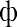 О ущ   твл ть      пои         инор    ции     о о то нии р н         н ов   их про у тов и у луг.вл ть      н ни       ли нтов   о	тв н ов их у луг и пр т вл тьин ор	цию в	н .Опр	л ть	пр и ущ   тв	н ов ихпро у тов л	ли нтов.-опр	л ть	пр и ущ   тв	н ов их про у тов л		ли нтов.И пользов ть	р зли н	ор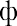 про ви	ни	н ов их про у тов.ир ть	х		о лу ив ни , в го н л	ли нт и	н .Фор иров ть    поло ит льно      н ни      у пот нци льн х        ли нтов      о         ловой р пут ции н .И пользов ть	ли но	и и во воз й тви н ли нт .Фор иров ть       о   тв нную     позитивную у т нов у н   проц       про      и     н ов   их про у тов и у луг.Орг низов в ть и прово ить пр з нт ции н ов их про у тов и у луг.Ори нтиров ть     в   про у товой   лин йн .он ультиров ть пот нци льн х ли нтов оО	1 - 11П	3.1-3.4У	н	пр	ти	ПМ.032-3Экспертная оценка освоения общих и профессиональных компетенций в рамках текущего контроля в ходе проведения учебной практики.Итоговая защита отчѐтаучебной пр	ти	.н ов   их	про у т х	и	у луг х	из про у товой лин й и	н .он ультиров ть	ли нтов	по	т ри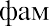 н .П р	р   ов в ть ло н	вопро	руги п ци ли т	н .нат :н л	л	в	вл ни	пот нци льн х ли нтов.Принцип	вз и оотнош ний	н ли нт	и.по о	и		то			привл	ни вни	ни		н ов	и	про у т		и у луг		.Про у т	и	у луги,	пр	л г н о , их пр и ущ тв и ц нно ти.Пон ти     он ур нтного пр и ущ   тв   и то       оц н и     он ур нтн х   позиций н н р н н ов их у луг.по о	в    вл ни      потр   но т й ли нтов.П ихологи      и тип     ли нтов.по о	про ви    ни	н ов их про у тов.От     тв нн й    и    з ру      н й    оп т пров     ни   про	н ов их про у тов и у луг.тру туру ц н    н      н ов   ий про у т и о о нно ти ц ноо р зов ни в н .Опр    л ни ц новой полити и    н   ,о ъ т   и тип .О новн	ор	про	н ов	их про у тов.Орг низ ционно-упр вл н	ую тру туру	н	.о т вл ющи	у п шного	н ов	огор н	.О	1 - 11П	3.1-3.4Роль		р н	н	в	про ви	нии н ов	их про у тов.О о	нно ти	про	и	н ов	ихпро у тов и у луг.При	о	уни	ции.Пр вил	по готов и	и		пров	ни пр з нт ции		н ов	их		про у тов		и у луг.У лови   у п шной про	и	н ов	ого про у т .Полити у	н	в	о л   ти	про н ов	их про у тов и у луг.О новн	н ов	и	про у т	лтн х лиц,	орпор тивн х	ли нтов и ин н ов х у р		ний.Эт п	про	и	н ов	их про у тов и у луг.Орг низ цию	по л про	ного о	лу ив ни и опрово		ни	ли нтов.Пон ти про у товой лин й и	н	и тру туру.Опр	л ни	н ов	ой	оп р ции,н ов	ой	у луги	и	н ов	ого про у т .л	и и	цию	н ов	их оп р ций.О о	нно ти	н ов	их у луг   и   ихл	и и	цию.П р		тр	и	рит рии	тв н ов	их у луг.Пон ти	изн нного ци л	н ов	ого про у т и го эт п .О	1 - 11П	3.1-3.4